Final Placement Report (student)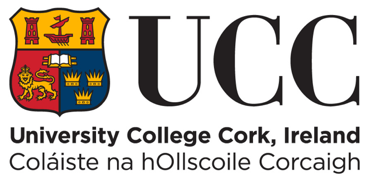 Brief description of the agency (100 words max) (this section to be completed by the student)[type here]Summary of work carried out since the mid-way (this section to be completed by the student.This should include a list of all work undertaken, giving very brief information (using pseudonyms), family or group, age, gender, type of “problem presented”, community work, agency visits, group work, attendance at meetings, research, training, team meetings, duty cover work, observations, presentations, report writing, court attendance, and so on. This information should be provided in tabular format and should be very short (no descriptions required. Do not include identifying information and do not use real names or initials).[type here]MSW / PGDSWS Only: Overall self-evaluation by the student (this section to be completed by the student):Overall self-evaluation by the student on what you have learned on this placement. Drawing from your reflective learning journal, identify three core learning themes that arose for you during the placement and using these as sub-headings, discuss and evaluate your overall learning and ongoing professional development. Possible themes include (but are not restricted to): ethical dilemmas, anti-oppressive practice, development of self-awareness, social justice, dilemmas related to personal/ professional tensions, use of self, self-care, gender, a theory that excited you, skills development, challenges of working in a multi-disciplinary team, etc. Refer to core components of professional development throughout this section, including knowledge, values, theory, strengths, skills and challenges by making explicit links to the literature and CORU’s (2019) Standards of Proficiency for Social Workers. Also evidence your learning by referring back to previous portfolio entries (Practice Learning Enquiries, Introductory Piece, Learning Journal Entries etc.) (1,500 words max.)[delete BSW box below]BSW Only: In-depth examination of one piece of work carried out by the student which should demonstrate (this section to be completed by the student): (1,500 words max.)knowledge and application of at least one theoretical approach to social workability to reflect on the student’s own values and how they influenced, caused dilemmas/aided the student in choosing to take a particular approach or course of actionability to understand and apply principles of anti-discriminatory and anti-oppressive practice in this work settingability to critically reflect on how they carried out this piece of work, what changes they would make to this in retrospect and what they have learned from it.   Students will not be penalised for demonstrating that they have made mistakes.  On the contrary, students will gain extra marks for their ability to be honest in their self-reflection and to show that they have learned from mistakes or omissions. Self-evaluation by student on what they have learned on this placement. [delete MSW / PGDSWS box above]Future learning needs (this section to be completed by the student): Self-evaluation by student of their future learning needs and areas for development (going into MSW2 / PGDSWS2 / BSW4 or professional practice) 250 words (specify skills, knowledge, values and link explicitly to relevant CORU proficiencies, readings to undertake, self-development work required and how this will be pursued):[type here]Name of Student:UCC Student ID Number:Date:Student’s Signature:By singing this report I am declaring that I have provided my practice teacher with a copy of this reportDate: